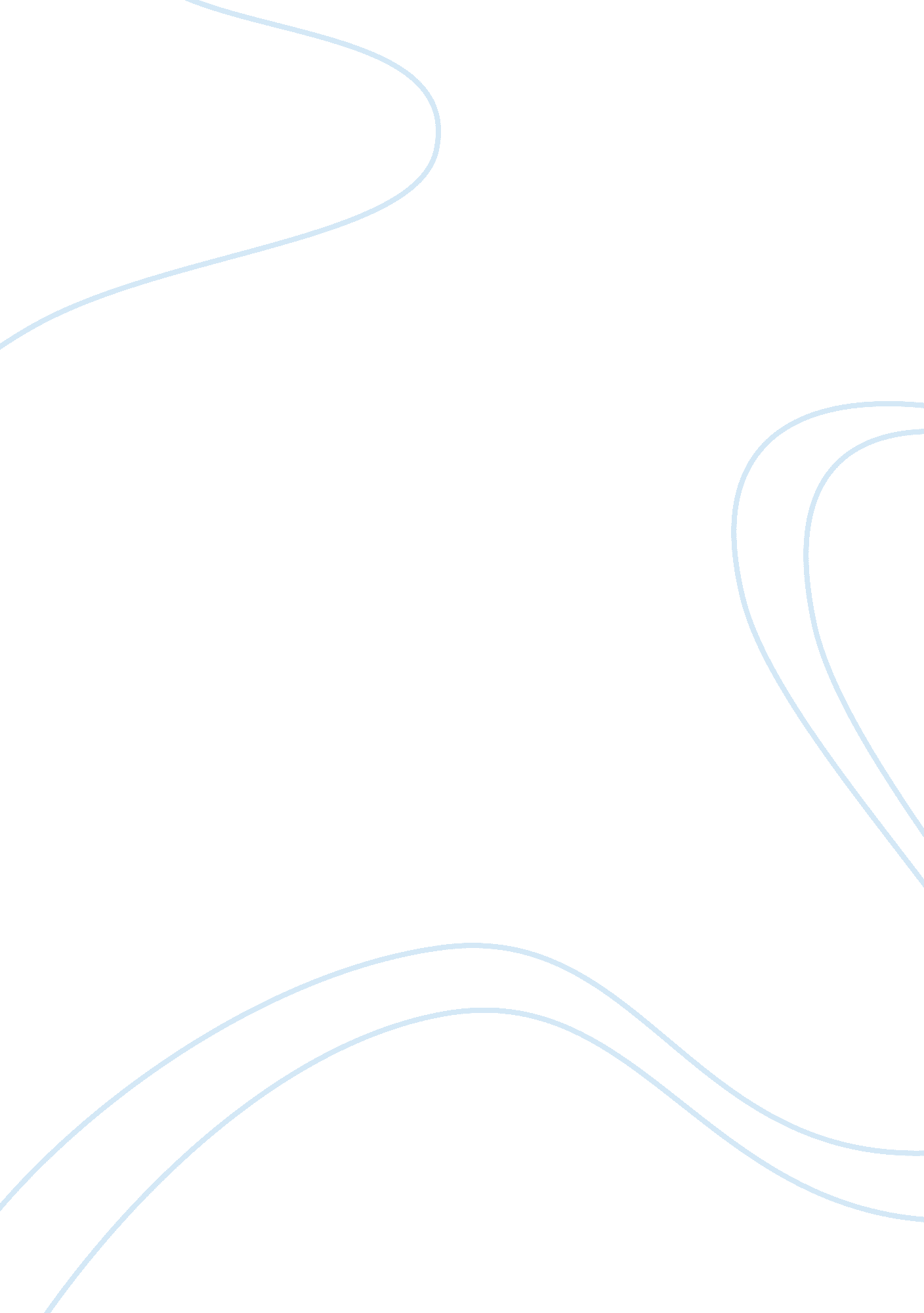 Based need to guarantee our fiscally equippedBusiness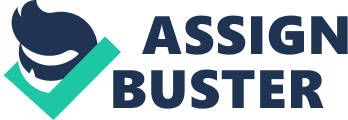 Based on Case Study as we know that the Marvin was the president and (CEO) of his company. The choice of regardless of whether to offer on a job over a certain dollar esteem rested altogether upon his shoulders. Marvin and his group think about the accompanying elements for offer or no offer conclusion. In the aggressive offering, they ought to consider the different showcase situations and displaying the offering as a consecutive process. We contribute a lot of time and assets into assembling an offer, so it’s critical to ensure we are painstakingly recognizing the correct ventures to follow. One approach to do this is by directing an intensive offer/no-offer examination that take meets our organization’s objectives and is in accordance with your long haul procedure. Keeping in mind the end goal to make the offer/no-offer choice, there are various components to consider so as to make a target, as opposed to subjective, choice. Following are some of the factors:-Benefit : all that really matters is whether we can’t make a benefit on a venture, we should not be offering on it in any case. Ensure we have an exact and exhaustive record of our yearly work and hardware costs so we can accurately appraise our activity costs. While figuring work costs, make certain to incorporate expenses, protection, laborers’ comp, get-away pay, instruments and gear and all extra advantages we give to our representatives. When we figure out what it will cost us to finish the undertaking, We have to consider different factors like area, contract prerequisite, arranged technique for development, and so forth and decide whether the activity will be productive should you present the triumphant offer. Ability :  Now  we have discovered that we can profit on the venture, we have to decide whether our organization can do the work. Audit our present excess of up and coming activities to ensure we can give the labor, hardware, staff and different assets to focus on the undertaking when development is relied upon to begin and finish it inside the required timetable. we additionally need to guarantee our fiscally equipped for finishing the venture, which means we have the holding limit and sufficient income to play out the work without imperiling any of our different commitments. There is such an incredible concept as having excessively work. Know our cutoff points so we don’t stretch out past what we are fit for performing. Chronicled Analysis : with a specific end goal to submit better offers and win more work, we should keep records on every one of our offers, both the fruitful ones and the ones we didn’t win. It’s vital to have an unmistakable comprehension of what made we missed out on an offer whether it was an absence of experience or in the event that basically weren’t sufficiently low on cost. Try not to be hesitant to approach the customer for criticism after the offering procedure is finished. Long haul Strategy : Consider regardless of whether the undertaking we are hoping to offer on fits in with the long haul methodology and objectives of our organization. Is it accurate to say that we are hoping to keep up our present level or would we say we are attempting to develop our business? It is safe to say that we are hoping to venture into new geographic areas or new markets? Possibly we need to begin handling more private work or we need to begin going up against bigger tasks like lodgings or doctor’s facilities. Notwithstanding what our organization’s long haul technique is, ensure we are distinguishing and following activities that line up with those objectives. Hazard Assessment : Before choosing to offer an undertaking we ought to precisely recognize all the potential dangers that could emerge on the venture. Audit the offering records, plans and details for the undertaking and depend on verifiable information from comparable activities we have finished to distinguish dangers. Regular dangers incorporate fragmented development archives, obscure site conditions, quickened courses of events, security concerns, and so forth. Organize the dangers, considering how much time, cash and work each hazard will require to oversee successfully. On the off chance that we have distinguished countless effect, high likelihood dangers it may be a great opportunity to leave and proceed onward to our next circumstance. Conclusion : Different variables to consider when making our offer/no-offer choice incorporate task area, term, size and degree, rivalry, customer and architect. Once we have figured out which components and criteria are most essential to our organization we have to make a reviewing grid and an edge score for settling on the choice to bid or not. By adopting an information driven strategy, we will have the capacity to make shrewd, educated choice on what undertakings to seek after later on. 